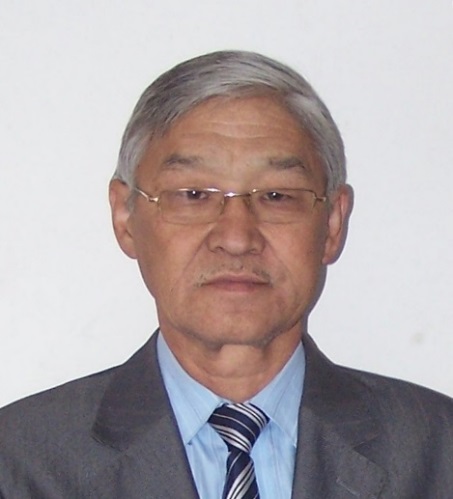 Бердиев АбдуллаТуулган жылы, жери:  01.19.1950 ж., Ош облусу Ноокат району, «Төөлөс» а.о., Айтамга айылы.Улуту: кыргыз Электрондук почтанын дареги: abdul_prof@mail.ruИлимий даражасы, наамы: химия илимдеринин кандидаты, доцент.Эмгек жолуКызматкердин жетишкендиктери жонундо маалымат:1982-ж. органикалык эмес химия боюнча кандидаттык диссертациясын ийгиликтүү жактаган.1992 ж. “Органикалык эмес химия” адистиги боюнча “Ага илимий кызматкер”, 2001 ж. “Информатика жана башкаруу” адистиги боюнча “Доцент” наамы ыйгарылган. 2001-ж. Ош МУнун Дистанттык Билим Берүүнүн Регионалдык Борборунун кечки бөлүмүнүн башчысы.2002 -жылдан баштап БатМУнун Технология, Экономика жана Укук институтунда  информатика жана эсептөөтехникасы кафедрасынын башчысы. 2003-ж.Илим-изилдөө лабораториясынын башчысы, 2004-ж.Илимий иштер боюнча директордун орун басары.2003-ж. бери профессордун милдетин аткааруучу, 50гө жакын илимий жана илимий-популярдуу эмгектердин (анын ичинен 5 издеп табуунун автордук күбөлүгү), 6 окуу куралынын автору.Сыйлыктары- КР билим берүү отличниги. - КР билим, илим жана маданият министирлигинин ардак грамотасы.- Эл чарба жетишкендиктеринин көргөзмөсү комитетинин ардак грамотасы.- Билим берүүнүн мыктысы- Баткен обл.профсоюз башкармалыгынын ардак грамотасы	- Кызыл-Кыя ш. мэриясынын ардак грамотасы ж.б.Ишке кирген  жана кеткен күнү,айы,жылыИшке кирген  жана кеткен күнү,айы,жылыИштеген ишкананын аталышы, жайгашкан жери1071 08 161972 08 10Химия мугалими, “Көк-жар” орто мектеби, Ноокат р-ну1972 08 151975 07 22Химия мугалими, У. Салиева ат. Орто мектеп, Ноокат р-ну1975 07 221975 08 22Ага лаборант, ОЭжФХИ Кырг. ССР ИА, Фрунзе ш.1975 10 011975 11 20 Кенже илимий кызматкер, ОЭжФХИ Кырг. ССР ИА, Фрунзе ш.1984 05 22 1993 10 08Ага илимий кызматкер, ОЭжФХИ КР ИА, Бишкек ш.1994 02 221994 09 30Ага илимий кызматкер, ХХТИ КР ИА, Бишкек ш.1996 04 04Перевод в СХАКыргыз Агрардык Академиясынын Агробизнес факультетинин Информациялык басып чыгаруу группасынын башчысы,Бишкек ш.1997 09 01199810 01Информатика мугалими, БПУ КГПУ им.Арабаева, Бишкек ш.